Publicado en Madrid el 29/04/2024 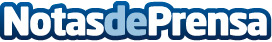 La discriminación por la edad, una realidad en las empresas que buscan contratar o promocionar empleados según los españolesEsta es una de las conclusiones del estudio ‘El edadismo y su impacto en el mercado laboral’, elaborado por Gi Group Holding, en el que analiza las causas de la discriminación laboral por edad. La mitad de los españoles afirma haber sufrido, personalmente o en su entorno, algún episodio de discriminación laboral por la edad. Un 6% de los menores de 24 años manifiesta haberlo vivido a nivel personalDatos de contacto:asunción aparicio díazTrescom610085559Nota de prensa publicada en: https://www.notasdeprensa.es/la-discriminacion-por-la-edad-una-realidad-en_1 Categorias: Nacional Sociedad Madrid Recursos humanos http://www.notasdeprensa.es